Our father and brother Ato Tekle Giorgis passed away on April 28, 2020.ኣቦናን ሓውናን ኣቶ ተኽለ ጊዮርጊስ ብዕለት 28 ሚያዝያ 2020 ዓሪፉ ኣሎ፡፡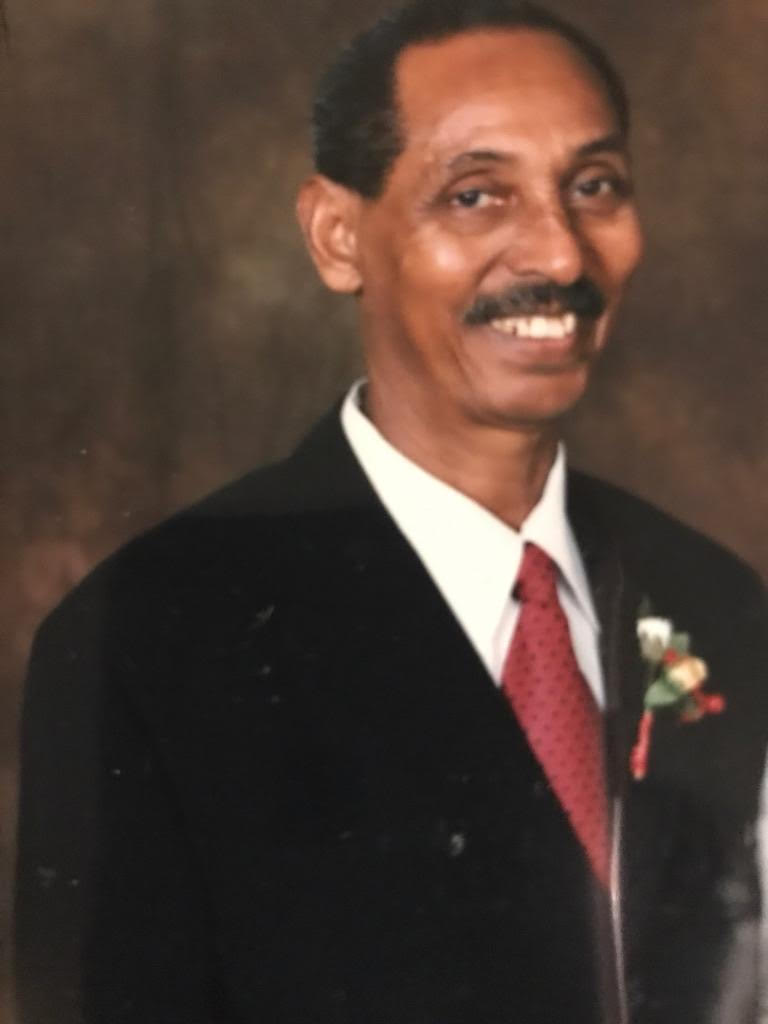 Due to COVID-19 restrictions, the family cannot host a gathering to mourn this loss. Thank you for your prayers and words of comfort at this time.ብምኽንያት እዚ ምስ COVID-19 ተኣዊጁ ዘሎ ምድራት ምንቅስቓሳት፡ ከም ቤተሰብ ብሓባር ክንሓዝንን ክንብጻሕን ከምዘይክኣል ንገልጽ። ኣብ ዘዘለኹሞ ኮንኩምም ብጸሎትን ብቃላት ምጽንናዕን ትሕግዙና ንዘለኹም ኩልኹም ድማ ሕሰም ኣይትርከቡ፡ እናበልና ምስጋናና ነቕርብ።Mulugeta Giorgis - (240) 305-1539 | Zecarias Tekle - (240) 535-5218